                   Оценочный листФ.И. ученика______________________________                   Оценочный листФ.И. ученика______________________________                   Оценочный листФ.И. ученика______________________________                         Оценочный листФ.И. ученика______________________________                         Оценочный листФ.И. ученика______________________________                         Оценочный листФ.И. ученика______________________________Я -  слушательЯ - слушательЯ - наблюдательЯ - наблюдательЯ - исследовательЯ - исследовательВпечатление от урокаВпечатление от урокаВпечатление от урокаВпечатление от урокаВпечатление от урокаВпечатление от урока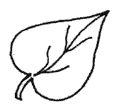 